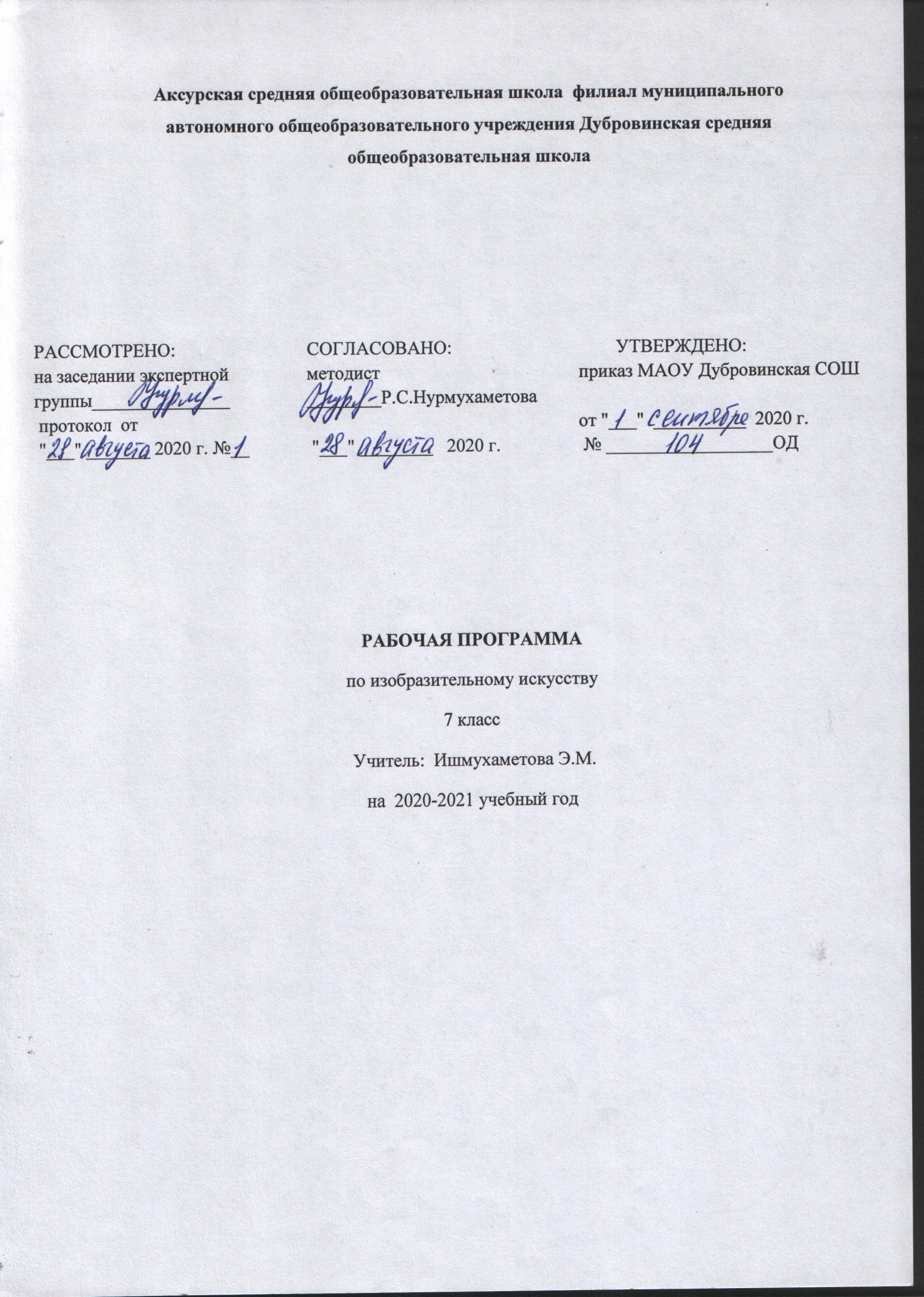 Рабочая программа учебного курса  для обучения в 7 классе МАОУ Дубровинская СОШ, филиал Аксурская СОШ  создана на основе  следующих документов:1.Закона «Об образовании в Российской Федерации» от 29 декабря 2012 года №273-ФЗ2.Учебный план МАОУ Дубровинская СОШ, утвержденный директором МАОУ Дубровинская СОШ 3.Положение о рабочей программе МАОУ Дубровинская СОШ4.Рабочие программы. Предметная линия учебников под редакцией Б.М.Неменского. 5-8 классы: учеб.пособие для общеобразоват.организаций / [Б.М.Неменский, Л.А.Неменская, Н.А.Горяева, А.С.Питерских]. – 5-е изд., перераб. – М.: Просвещение, 2016. – 148 с.;I. Планируемые результаты освоение учебного предметаЛичностные результаты отражаются в индивидуальных качественных свойствах учащихся, которые они должны приобрести в процессе освоения учебного предмета «Изобразительное искусство»:воспитание российской гражданской идентичности: патриотизма, любви и уважения к Отечеству, чувства гордости за свою Родину, прошлое и настоящее многонационального народа России; осознание своей этнической принадлежности, знание культуры своего народа, своего края, основ культурного наследия народов России и человечества; усвоение гуманистических, традиционных ценностей многонационального российского общества;формирование ответственного отношения к учению, готовности и способности обучающихся к саморазвитию и самообразованию на основе мотивации к обучению и познанию;формирование целостного мировоззрения, учитывающего культурное, языковое, духовное многообразие современного мира;формирование осознанного, уважительного и доброжелательного отношения к другому человеку, его мнению, мировоззрению, культуре; готовности и способности вести диалог с другими людьми и достигать в нем взаимопонимания;развитие морального сознания и компетентности в решении моральных проблем на основе личностного выбора, формирование нравственных чувств и нравственного поведения, осознанного и ответственного отношения к собственным поступкам;формирование коммуникативной компетентности в общении и сотрудничестве со сверстниками, взрослыми в процессе образовательной, творческой деятельности;осознание значения семьи в жизни человека и общества, принятие ценности семейной жизни, уважительное и заботливое отношение к членам своей семьи;развитие эстетического сознания через освоение художественного наследия народов России и мира, творческой деятельности эстетического характера.      Метапредметные результаты характеризуют уровень сформированности  универсальных способностей учащихся, проявляющихся в познавательной и практической творческой деятельности:умение самостоятельно определять цели своего обучения, ставить и формулировать для себя новые задачи в учёбе и познавательной деятельности, развивать мотивы и интересы своей познавательной деятельности;умение самостоятельно планировать пути достижения целей, в том числе альтернативные, осознанно выбирать наиболее эффективные способы решения учебных и познавательных задач;умение соотносить свои действия с планируемыми результатами, осуществлять контроль своей деятельности в процессе достижения результата, определять способы действий в рамках предложенных условий и требований, корректировать свои действия в соответствии с изменяющейся ситуацией;умение оценивать правильность выполнения учебной задачи, собственные возможности ее решения;владение основами самоконтроля, самооценки, принятия решений и осуществления осознанного выбора в учебной и познавательной деятельности;умение организовывать учебное сотрудничество и совместную деятельность с учителем и сверстниками; работать индивидуально и в группе: находить общее решение и разрешать конфликты на основе согласования позиций и учета интересов; формулировать, аргументировать и отстаивать свое мнение.        Предметные результаты характеризуют опыт учащихся в художественно-творческой деятельности, который приобретается и закрепляется в процессе освоения учебного предмета:формирование основ художественной культуры обучающихся как части их общей духовной культуры, как особого способа познания жизни и средства организации общения; развитие эстетического, эмоционально-ценностного видения окружающего мира; развитие наблюдательности, способности к сопереживанию, зрительной памяти, ассоциативногомышления, художественного вкуса и творческого воображения;развитие визуально-пространственного мышления как формы эмоционально-ценностного освоения мира, самовыражения и ориентации в художественном и нравственном пространстве культуры; освоение художественной культуры во всем многообразии ее видов, жанров и стилей как материального выражения духовных ценностей, воплощенных в пространственных формах (фольклорное художественное творчество разных народов, классические произведения отечественного и зарубежного искусства, искусство современности);воспитание уважения к истории культуры своего Отечества, выраженной в архитектуре, изобразительном искусстве, в национальных образах предметно-материальной и пространственной среды, в понимании красоты человека; приобретение опыта создания художественного образа в разных видах и жанрах визуально-пространственных искусств: изобразительных (живопись, графика, скульптура), декоративно-прикладных, в архитектуре и дизайне; приобретение опыта работы над визуальным образом в синтетических искусствах (театр и кино); приобретение опыта работы различными художественными материалами и в разных техниках в различных видах визуально-пространственных искусств, в специфических формах художественной деятельности, в том числе базирующихся на ИКТ (цифровая фотография, видеозапись, компьютерная графика, мультипликация и анимация);развитие потребности в общении с произведениями изобразительного искусства, освоение практических умений и навыков восприятия, интерпретации и оценки произведений искусства; формирование активного отношения к традициям художественной культуры как смысловой, эстетической и личностно-значимой ценности;осознание значения искусства и творчества в личной и культурной самоидентификации личности;развитие индивидуальных творческих способностей обучающихся, формирование устойчивого интереса к творческой деятельности.                                 2.Содержание учебного курса 7 классАрхитектура и дизайн – конструктивные искусства 
в ряду пространственных искусств. Мир, который создаёт человек.Учебный материал посвящен основам дизайна и архитектуры – конструктивным искусствам в ряду пространственных искусств; их месту в семье пространственных искусств, взаимосвязи с изобразительным и декоративно-прикладным искусствами. Архитектура как отражение социальных отношений и эстетических идеалов, организация пространственно-структурной среды городов. Дизайн и архитектура – создатели рукотворной среды нашего обитания.	Художник – дизайн – архитектура. Искусство композиции – основа дизайна и архитектуры. 8 ч. Основы композиции в конструктивных искусствах.Прямые линии и организация пространства.Цвет – элемент композиционного творчества. Свободные формы: линии и тоновые пятна.Буква – строка – текст. Искусство шрифтаКогда текст и изображение вместе. Композиционные основы макетирования в графическом дизайне.В бескрайнем море книг и журналов. Многообразие форм графического дизайна.	В мире вещей и зданий. Художественный язык конструктивных искусств. 8 ч.Объект и пространство. От плоскостного изображения к объемному макету.Взаимосвязь объектов в архитектурном макете.Конструкция: часть и целое. Здание как сочетание различных объемов. Понятие модуля.Важнейшие архитектурные элементы здания.Красота и целесообразность. Вещь как сочетание объемов и образ времени.Форма и материал.Цвет в архитектуре и дизайне. Роль цвета в формотворчестве.	Город и человек. Социальное значение дизайна и архитектуры в жизни человека. 11 ч.Город сквозь времена и страны. Образы материальной культуры прошлого.Город сегодня и завтра. Пути развития современной архитектуры и дизайна.Живое пространство города. Город, микрорайон, улица.Вещь в городе дома. Городской дизайн. Интерьер и вещь в доме. Дизайн пространственно-вещной среды интерьера.Природы и архитектура. Организация архитектурно-ландшафтного пространства.Ты – архитектор! Замысел архитектурного проекта и его осуществление.	Человек в зеркале дизайна и архитектуры. Образ жизни и индивидуальное проектирование. 5 ч. Мой дом – мой образ жизни. Скажи мне, как ты живешь, и я скажу какой у тебя дом.Интерьер, который мы создаем.Пугало в огороде, или… Под шепот фонтанных струй.Мода, культура и ты. Композиционно-конструктивные принципы дизайна одежды.Встречают по одежке.Автопортрет на каждый день.Моделируй себя – моделируешь мир. Резерв 2ч3. Тематическое планирование с указанием количества часов, отводимых на освоение каждой темы                                                                                                                              Приложение№1\№ РазделаТема разделаКоличество часов1Художник – дизайн – архитектура. Искусство композиции – основа дизайна и архитектуры8ч2В мире вещей и зданий. Художественный язык конструктивных искусств8ч3Город и человек. Социальное значение дизайна и архитектуры в жизни человека11ч4Человек в зеркале дизайна и архитектуры. Образ жизни и индивидуальное проектирование5ч5Резерв2ч№ Урока№ УрокаРаздел /ТемаРаздел /Тема№ Урока№ УрокаРаздел /ТемаРаздел /Тема1122Раздел 1 «Архитектура и дизайн – конструктивные искусства в ряду пространственных искусств. Мир, который создает человек.Художник – Дизайн – Архитектура. Искусство композиции – основа дизайна и архитектуры»      8 часовРаздел 1 «Архитектура и дизайн – конструктивные искусства в ряду пространственных искусств. Мир, который создает человек.Художник – Дизайн – Архитектура. Искусство композиции – основа дизайна и архитектуры»      8 часовРаздел 1 «Архитектура и дизайн – конструктивные искусства в ряду пространственных искусств. Мир, который создает человек.Художник – Дизайн – Архитектура. Искусство композиции – основа дизайна и архитектуры»      8 часовРаздел 1 «Архитектура и дизайн – конструктивные искусства в ряду пространственных искусств. Мир, который создает человек.Художник – Дизайн – Архитектура. Искусство композиции – основа дизайна и архитектуры»      8 часов11Основы композиции в конструктивных искусствахОсновы композиции в конструктивных искусствах22Прямые линии и организация пространстваПрямые линии и организация пространства33Цвет – элемент композиционного творчества. Свободные формы: линии и тоновые пятнаЦвет – элемент композиционного творчества. Свободные формы: линии и тоновые пятна44Буква – строка – текст. Искусство шрифтаБуква – строка – текст. Искусство шрифта55Буква – строка – текст. Искусство шрифта.Буква – строка – текст. Искусство шрифта.66Когда текст и изображение вместе. Композиционные основы макетирования в графическом дизайне.Когда текст и изображение вместе. Композиционные основы макетирования в графическом дизайне.77В бескрайнем море книг и журналов. Многообразие форм графического дизайнапостановка и решение учебной задачи;Индивидуальная и фронтальная работа.В бескрайнем море книг и журналов. Многообразие форм графического дизайнапостановка и решение учебной задачи;Индивидуальная и фронтальная работа.88В бескрайнем море книг и журналов. Многообразие форм графического дизайнапостановка и решение учебной задачи;Индивидуальная и фронтальная работа.В бескрайнем море книг и журналов. Многообразие форм графического дизайнапостановка и решение учебной задачи;Индивидуальная и фронтальная работа.Раздел 2 «В мире вещей и зданий. Художественный язык конструктивных искусств»      8 часовРаздел 2 «В мире вещей и зданий. Художественный язык конструктивных искусств»      8 часовРаздел 2 «В мире вещей и зданий. Художественный язык конструктивных искусств»      8 часовРаздел 2 «В мире вещей и зданий. Художественный язык конструктивных искусств»      8 часов99Объект и пространство. От плоскостного изображения к объемному макетупостановка и решение учебной задачи;Индивидуальная и фронтальная работа.Объект и пространство. От плоскостного изображения к объемному макетупостановка и решение учебной задачи;Индивидуальная и фронтальная работа.1010Взаимосвязь объектов в архитектурном макетепостановка и решение учебной задачи;Индивидуальная и фронтальная работа.Взаимосвязь объектов в архитектурном макетепостановка и решение учебной задачи;Индивидуальная и фронтальная работа.1111Конструкция: часть и целое. Здание как сочетание различных объемов. Понятие модуляпостановка и решение учебной задачи;Индивидуальная и фронтальная работа.Конструкция: часть и целое. Здание как сочетание различных объемов. Понятие модуляпостановка и решение учебной задачи;Индивидуальная и фронтальная работа.1212Конструкция: часть и целое. Важнейшие архитектурные элементы зданияпостановка и решение учебной задачи;Индивидуальная и фронтальная работа.Конструкция: часть и целое. Важнейшие архитектурные элементы зданияпостановка и решение учебной задачи;Индивидуальная и фронтальная работа.1313Красота и целесообразность. Вещь как сочетание объемов и образ временипостановка и решение учебной задачи;Индивидуальная и фронтальная работа.Красота и целесообразность. Вещь как сочетание объемов и образ временипостановка и решение учебной задачи;Индивидуальная и фронтальная работа.1414Красота и целесообразность. Вещь как сочетание объемов и образ временипостановка и решение учебной задачи;Индивидуальная и фронтальная работа.Красота и целесообразность. Вещь как сочетание объемов и образ временипостановка и решение учебной задачи;Индивидуальная и фронтальная работа.1515Форма и материал. Роль и значение материала в конструкциипостановка и решение учебной задачи;Индивидуальная и фронтальная работа.Форма и материал. Роль и значение материала в конструкциипостановка и решение учебной задачи;Индивидуальная и фронтальная работа.1616Цвет в архитектуре и дизайне. Роль цвета в формотворчествепостановка и решение учебной задачи;Индивидуальная и фронтальная работа.Цвет в архитектуре и дизайне. Роль цвета в формотворчествепостановка и решение учебной задачи;Индивидуальная и фронтальная работа.Раздел 3 «Город и человек. Социальное значение дизайна и архитектуры в жизни человека»    11 часовРаздел 3 «Город и человек. Социальное значение дизайна и архитектуры в жизни человека»    11 часовРаздел 3 «Город и человек. Социальное значение дизайна и архитектуры в жизни человека»    11 часовРаздел 3 «Город и человек. Социальное значение дизайна и архитектуры в жизни человека»    11 часов1717Город сквозь времена и страны. Образы материальной культуры прошлогопостановка и решение учебной задачи;Индивидуальная и фронтальная работа.Город сквозь времена и страны. Образы материальной культуры прошлогопостановка и решение учебной задачи;Индивидуальная и фронтальная работа.1818Город сегодня и завтра. Пути развития современной архитектуры и дизайнапостановка и решение учебной задачи;Индивидуальная и фронтальная работа.Город сегодня и завтра. Пути развития современной архитектуры и дизайнапостановка и решение учебной задачи;Индивидуальная и фронтальная работа.1919Живое пространство города. Город, микрорайон, улицапостановка и решение учебной задачи;Индивидуальная и фронтальная работа.Живое пространство города. Город, микрорайон, улицапостановка и решение учебной задачи;Индивидуальная и фронтальная работа.2020Вещь в городе и дома. Городской дизайнпостановка и решение учебной задачи;Индивидуальная и фронтальная работа.Вещь в городе и дома. Городской дизайнпостановка и решение учебной задачи;Индивидуальная и фронтальная работа.2121Вещь в городе и дома. Городской дизайнпостановка и решение учебной задачи;Индивидуальная и фронтальная работа.Вещь в городе и дома. Городской дизайнпостановка и решение учебной задачи;Индивидуальная и фронтальная работа.2222Интерьер и вещь в доме. Дизайн пространственно-вещевой среды интерьерапостановка и решение учебной задачи;Индивидуальная и фронтальная работа.Интерьер и вещь в доме. Дизайн пространственно-вещевой среды интерьерапостановка и решение учебной задачи;Индивидуальная и фронтальная работа.2323Интерьер и вещь в доме. Дизайн пространственно-вещевой среды интерьерапостановка и решение учебной задачи;Индивидуальная и фронтальная работа.Интерьер и вещь в доме. Дизайн пространственно-вещевой среды интерьерапостановка и решение учебной задачи;Индивидуальная и фронтальная работа.2424Природа и архитектурапостановка и решение учебной задачи;Индивидуальная и фронтальная работа.Природа и архитектурапостановка и решение учебной задачи;Индивидуальная и фронтальная работа.2525Природа и архитектурапостановка и решение учебной задачи;Индивидуальная и фронтальная работа.Природа и архитектурапостановка и решение учебной задачи;Индивидуальная и фронтальная работа.2626Ты- архитектор! Замысел архитектурного проекта и его осуществлениепостановка и решение учебной задачи;Индивидуальная и фронтальная работа.Ты- архитектор! Замысел архитектурного проекта и его осуществлениепостановка и решение учебной задачи;Индивидуальная и фронтальная работа.2727Ты- архитектор! Замысел архитектурного проекта и его осуществлениепостановка и решение учебной задачи;Индивидуальная и фронтальная работа.Ты- архитектор! Замысел архитектурного проекта и его осуществлениепостановка и решение учебной задачи;Индивидуальная и фронтальная работа.                                             Раздел 4 «Человек в зеркале    дизайне     5ч                                                                          Раздел 4 «Человек в зеркале    дизайне     5ч                                                                          Раздел 4 «Человек в зеркале    дизайне     5ч                                                                          Раздел 4 «Человек в зеркале    дизайне     5ч                             28Мой дом – мой образ жизнипостановка и решение учебной задачи;Индивидуальная и фронтальная работа. Мой дом – мой образ жизнипостановка и решение учебной задачи;Индивидуальная и фронтальная работа. 29Интерьер, который мы создаемпостановка и решение учебной задачи;Индивидуальная и фронтальная работа.Интерьер, который мы создаемпостановка и решение учебной задачи;Индивидуальная и фронтальная работа.30Мода, культура и ты постановка и решение учебной задачи;Индивидуальная и фронтальная работа.Мода, культура и ты постановка и решение учебной задачи;Индивидуальная и фронтальная работа.31Мода, культура и тыпостановка и решение учебной задачи;Индивидуальная и фронтальная работа.Мода, культура и тыпостановка и решение учебной задачи;Индивидуальная и фронтальная работа.32Моделируя себя – моделируешь мирпостановка и решение учебной задачи;Индивидуальная и фронтальная работа.Моделируя себя – моделируешь мирпостановка и решение учебной задачи;Индивидуальная и фронтальная работа.33РезервРезерв34РезервРезерв